Autumn 18 weeksAutumn 27 weeksSpring 16 weeksSpring 25 weeksSpring 25 weeksSummer 17 weeksSummer 26 weeksTopicOurselves and Our Community 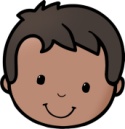 Let’s Celebrate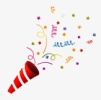 The Queen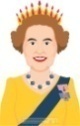 The QueenDown at the Bottom of the Garden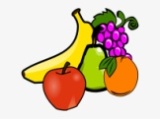 Brilliant Beasts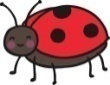 India and under the sea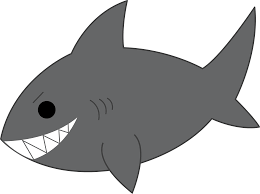 Characteristics of Effective Teaching and Learning Playing and ExploringActive learningCreating and thinking criticallyAll aspects weave through all areas of learning throughout this half term.Playing and ExploringActive learningCreating and thinking criticallyAll aspects weave through all areas of learning throughout this half term.Playing and ExploringActive learningCreating and thinking criticallyAll aspects weave through all areas of learning throughout this half term.Playing and ExploringActive learningCreating and thinking criticallyAll aspects weave through all areas of learning throughout this half term.Playing and ExploringActive learningCreating and thinking criticallyAll aspects weave through all areas of learning throughout this half term.Playing and ExploringActive learningCreating and thinking criticallyAll aspects weave through all areas of learning throughout this half term.Playing and ExploringActive learningCreating and thinking criticallyAll aspects weave through all areas of learning throughout this half term.Communication and LanguageGood sitting and listening routines.Enjoy a story.Sing a repertoire of songs and rhymes.Learn and use a wide range of vocabulary.Sing a repertoire of songs and rhymes.Start a conversation with an adult or a friend. Listen to a story and recall key events.Learn and use a wide range of vocabulary. Sing a large repertoire of songs and rhymes.Learn and use a wide range of vocabulary. Sing a large repertoire of songs and rhymes.Ask questions to find out more. Have a familiarity and understanding about stories. Learn and use a wide range of vocabulary. Sing a large repertoire of songs and rhymes.Ask questions to find out more. Have a familiarity and understanding about stories. Learn and use a wide range of vocabulary. Sing a large repertoire of songs and rhymes.Talk to organise play. Speak in well formed sentences. Describe events in detail. Explain how things work. Learn and use a wide range of vocabulary. Sing a large repertoire of songs and rhymes.Connect ideas using connectives.Personal, Social and Emotional Development. Introduce Focus Freddie.Class rules and expectations.Sharing and taking turns.Making new relationships. Able to leave their adult. PSHE schemeClass rules and expectations and moderate behaviour accordingly. Sharing and taking turns.Making new relationships. PSHE schemeRules and why we have to follow them. Seeing themselves as a valuable individual. PSHE schemeCaring for others.Building respectful relationships.PSHE schemeCaring for others.Building respectful relationships.PSHE schemeCaring for creatures and looking after them. Talk about being scared and taking risks. Express feelings of self and others.Resilience and perseverance in the face of challenge. PSHE schemeKidsafe Trying something new. Keeping safe. Safety at the seaside and use of suncream.PSHE schemePhysical Development.Lancashire PE Scheme of Work 2020- Themes‘Welcome to PE’ Progression 1-6 Transport Theme Progression 1 &2Squiggle whilst you wiggle              Dough disco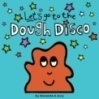 Lancashire PE scheme of work 2020 – stories‘How to Catch a Star by Oliver Jeffers’Progression 1-5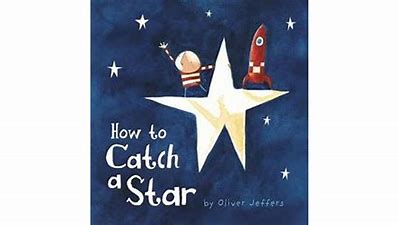 Squiggle whilst you wiggle              Dough discoTeach Mr Crocodile and begin to have control of a pencil. Lancashire PE Scheme of Work 2020- Themes‘Castles’Progression 1-5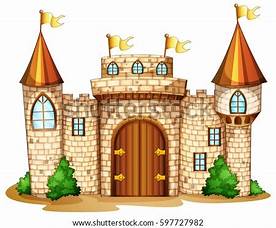 Squiggle whilst you wiggle              Dough discoComfortable grip and good pencil control.Lancashire PE scheme of work 2020 – stories‘Jack and the Beanstalk’Progression 1-5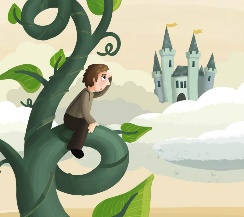 Squiggle whilst you wiggle              Confidently use pencils for drawing and writing.Lancashire PE scheme of work 2020 – stories‘Jack and the Beanstalk’Progression 1-5Squiggle whilst you wiggle              Confidently use pencils for drawing and writing.Lancashire PE Scheme of Work 2020- Themes‘Minibeasts’Progression 1-6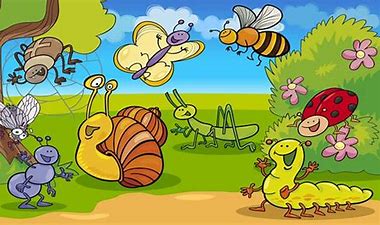 Squiggle whilst you wiggle              Develop a fast and efficient hand writing style. Lancashire PE Scheme of Work 2020- Themes‘Seaside’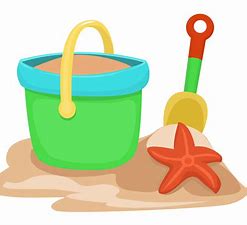 Progression 1-5’Squiggle whilst you wiggle              Develop a fast and efficient hand writing style.LiteracySkill - narrativeFiction - The Three Little Pigs and variationsNon fiction – Homes around the world and Houses and Homes.Poetry –Wheels on the bus – change to about a house. In every house on every street.Skill posters/instructionsFiction – Kipper’s Birthday and The Toy Party (make cake from the bok)Goldilocks.Peace at LastOwl babiesNon fiction – Nocturnal animals.Poetry – 5 little Owls and The wise old owlSkill - listsFiction –The Queens hat/The Queens handbag/ The Queens knickersNon fiction – LondonPoetry – There was a princess long ago, the Grand Old Duke of York and sing a song of sixpence. Poetry basket – I can build a snowman/carrot noseSkill – recipe/innovation of evil pea characterFiction – Oliver’s Fruit SaladJasper’s BeanstalkThe Tiny Seed.SupertatoNon fiction – Healthy eating and growing and plantingPoetry basket  - pancakesSkill – recipe/innovation of evil pea characterFiction – Oliver’s Fruit SaladJasper’s BeanstalkThe Tiny Seed.SupertatoNon fiction – Healthy eating and growing and plantingPoetry basket  - pancakesSkill – reporters videoFiction – Snail, snaily snailsThe very hungry CaterpillarSuperwormNon fiction – Usborune beginners Nature books and fact books about minibeasts.Books about Spiders. Poetry – Mad about minibeastsSkill narrative – writing own storyFiction – Billy’s Bucket What the ladybird heard on holiday.TiddlerThe runaway chapatti Non fiction – little dreams big people Mahatma Gandhi Surprising hsarksPoetry – Seaside Poems.Commotion in the oceanMathsKey learning introduced through Numberland:Rote counting Counting objects  ShapeKey learning introduced through Numberland:Number sense Number recognition Number graphics CalculatingLAPS Spring termCounting and comparingPartitioning and understanding part-wholeUnderstand teen numbersDistance- length, height,widthOpportunity to apply number 20Mass, weight, capacity,volumeShape and sortingLAPS Spring termAdditionSubtractionHalving and doublingNumber senseAddition and subtraction x2 weeksLAPS Spring termAdditionSubtractionHalving and doublingNumber senseAddition and subtraction x2 weeksLAPS Summer termCounting, comparing and orderingWhole addition and subtractionFractionsDistance- length, height,width,weightCapacity- volume and moneyShape and sortingLAPS Summer termTimeSpaceMoney and sortingNumber senseAddition and subtractionAddition and subtractionUnderstanding the World. MaterialsBody PartsOur communityTypes of housesTalk about out families.RE – Special times including Harvest, Eid, Diwali and Christmas.Use our senses to explore natural materials Bonfire Night (Guy Fawkes) and the night skyAutumnHow do leaves fall experiment Light and DarkRE – Special times including Harvest, Eid, Diwali and Christmas.Make porridgeWinter – ice experimentPancake DayThe QueenLinks between family members.Healthy eating.Morecambe and places in the world/UK/london look at similarities and differences.RE – What stories and books are special for different people and why? SpringFruit and vegetablesDifferent parts of a plant.Plant seeds and care for them.Rainbows and puddlesRE – What stories and books are special for different people and why?SpringFruit and vegetablesDifferent parts of a plant.Plant seeds and care for them.Rainbows and puddlesRE – What stories and books are special for different people and why?Life cycles and minibeasts. Grow your own butterflies.SummerRE – What is special about our world? Learn about the creation story in different faiths. The seaside.Rock poolsWeatherForces - floatingDifferent countries. RE – What is special about our world? Learn about the creation story in different faiths.Expressive Arts and DesignMusic Charanga Unit: MeLearn to sing nursery rhymes and action songs including Head, shoulders, knees and toes.PortraitsExplore different materials. Mondrian and Kandinsky.Music Charanga Unit: My storiesLearn to sing more nursery rhymes and action songs.Christmas crafts – include a skill in the making.Mixing colours to make fireworks. Rangoli patternsMake a chair for baby bearMusic Charanga Unit: SpringLearn to sing more nursery rhymes and action songs.Make Union Jack flags for garden party and to wave in singing the National anthem.How to paint/draw your own royal portrait- Make a royal gallery using different media each day- watercoloursCecil beaton Music Charanga Unit: Our WorldLearn to sing more nursery rhymes and action songs.Paint/exploration using vegetables.Van gogh - sunflowersObservational drawings of fruit and vegetables using different media.Music Charanga Unit: Our WorldLearn to sing more nursery rhymes and action songs.Paint/exploration using vegetables.Van gogh - sunflowersObservational drawings of fruit and vegetables using different media.Music Charanga Unit: Big Bear FunkCreate your own pet minibeast with made up features from lots of different minibeasts. Add other materials.Matisse snail artInnovate nursery rhymes and songsMusic Charanga Unit: Reflect, rewind,replay.Holi Hand print Indian animalsIndian songs/ instruments